Dear Parents or Guardian:Under State of Washington legislation, school districts are to provide a home tutor to those students who may not attend school for a period of four or more weeks due to a non-communicable illness or physical condition.  These students may receive home or hospital instruction if they are so identified by a physician and approved by school authorities.  Parents need to request this service and agree to the following conditions for home/hospital instruction:The student’s father or mother, or another responsible adult, will be at home when the visiting teacher is present.A quiet study area will be set aside for the student to work.A study schedule will be set up and followed during the time the visiting teacher is not at the home or hospital.If you understand and agree to the conditions of a visiting teacher, please sign this letter and send it to the district Health Services office or return it to the visiting teacher. The visiting teacher will call you prior to the first visit to arrange a time to come to your home or the hospital.  The visiting teacher works as a liaison with your child’s teachers, brings assignments, helps with the assignments when necessary, and takes questions back to the teacher.If you have questions, you may contact your child’s school or Andrea DeLong, BSN, RN, Health Services Director at 707-397-5588Sincerely,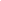 We have requested a visiting teacher for _____________________________.						Name of StudentThe conditions, as outlined in this letter, are reasonable and we agree to comply with them._______________________________		_____________________	(Parent/guardian signature)                                                                    Date		Departamento de Servicios de SaludEstimados Padres:Bajo la legislación del Estado de Washington, los distritos escolares deben provenir un tutor del hogar a esos estudiantes cuales no pueden asistir a clases por un periodo de cuatro o más semanas debido a una enfermedad contagiosa o condición física.  Estos estudiantes pueden recibir instrucción mientras están en el hospital o casa si son identificados por un doctor y aprobados por las autoridades escolares.  Padres necesitan pedir este servicio y estar de acuerdo a las siguientes condiciones para instrucciones en el hospital/casa:El padre o madre del estudiante, u otro adulto responsable, estará en casa cuando la maestra visitante este en casa.Una área pacífica será preparada para que el estudiante pueda trabajar.Un horario de estudió será preparado y seguido durante el tiempo que la maestra visitante no esta en la casa o el hospital.Si ustedes entienden y están de acuerdo a las condiciones de una maestra visitante, por favor de firmar esta carta y regresarla a la oficina de Servicios de Salud del distrito escolar o se la pueden entregar a la maestra visitante.La maestra visitante les llamara antes de la primera visita para arreglar un tiempo para visitarlos en la casa o el hospital.  La maestra visitante trabaja junto con la maestra de su hijo(a), entrega el trabajo, ayuda con los trabajos si lo es necesario, y lleva preguntas para la maestra del estudiante.Si ustedes tienen preguntas, ustedes se pueden comunicar con el principal de su estudiante o se pueden comunicar conmigo al 520-4844.Sinceramente,  Andrea DeLong BSN, RN 707-397-5588Estamos pidiendo una maestra visitante para___________________________________.Las condiciones, como escritas en esta carta, son razonables y estamos de acuerdo en seguirlas.__________________________________		_________________________(Firma de padres)					   (Fecha)